Автоматическое обновление для предустановленного программного обеспечения Windows 10: автоматическое обновление Начиная с Windows 10, корпорация Microsoft периодически выпускает обновления для операционной системы Windows.  В настоящее время обновления от Microsoft выпускаются два раза в год.  После выпуска обновления его можно автоматически загрузить и установить через Центр обновления Windows.Копия Windows 10, предварительно установленная на новом ПК Lenovo, является самой последней версией, доступной на момент изготовления ПК.  Тем не менее, между временем изготовления ПК и временем первого включения ПК, корпорация Microsoft, возможно, выпустила обновление для операционной системы. После установки обновления, операционная система будет доступна с новыми функциями и улучшенной производительностью.  Обратите внимание, что некоторые процедуры и интерфейсы также могут измениться, что является нормальным.  Однако это может указывать на то, что некоторая информация и инструкции в руководстве по продукту могут быть устаревшими.  Пожалуйста, обратитесь к онлайн-ресурсам Microsoft для получения последней информации. Lenovo Vantage заменяет приложения Lenovo Companion, Lenovo Settings и Lenovo Account PortalНа некоторых компьютерах Lenovo уже установлены приложения Lenovo Companion, Lenovo Settings и Lenovo Account Portal. Теперь лучшие функции этих приложений были интегрированы в новое приложение под названием Lenovo Vantage. Если на вашем ПК Lenovo предварительно установленны приложения Companion, Settings и/или Account Portal, выполните подключение к сети интернет, что бы программное обеспечение автоматически обновилось до Lenovo Vantage.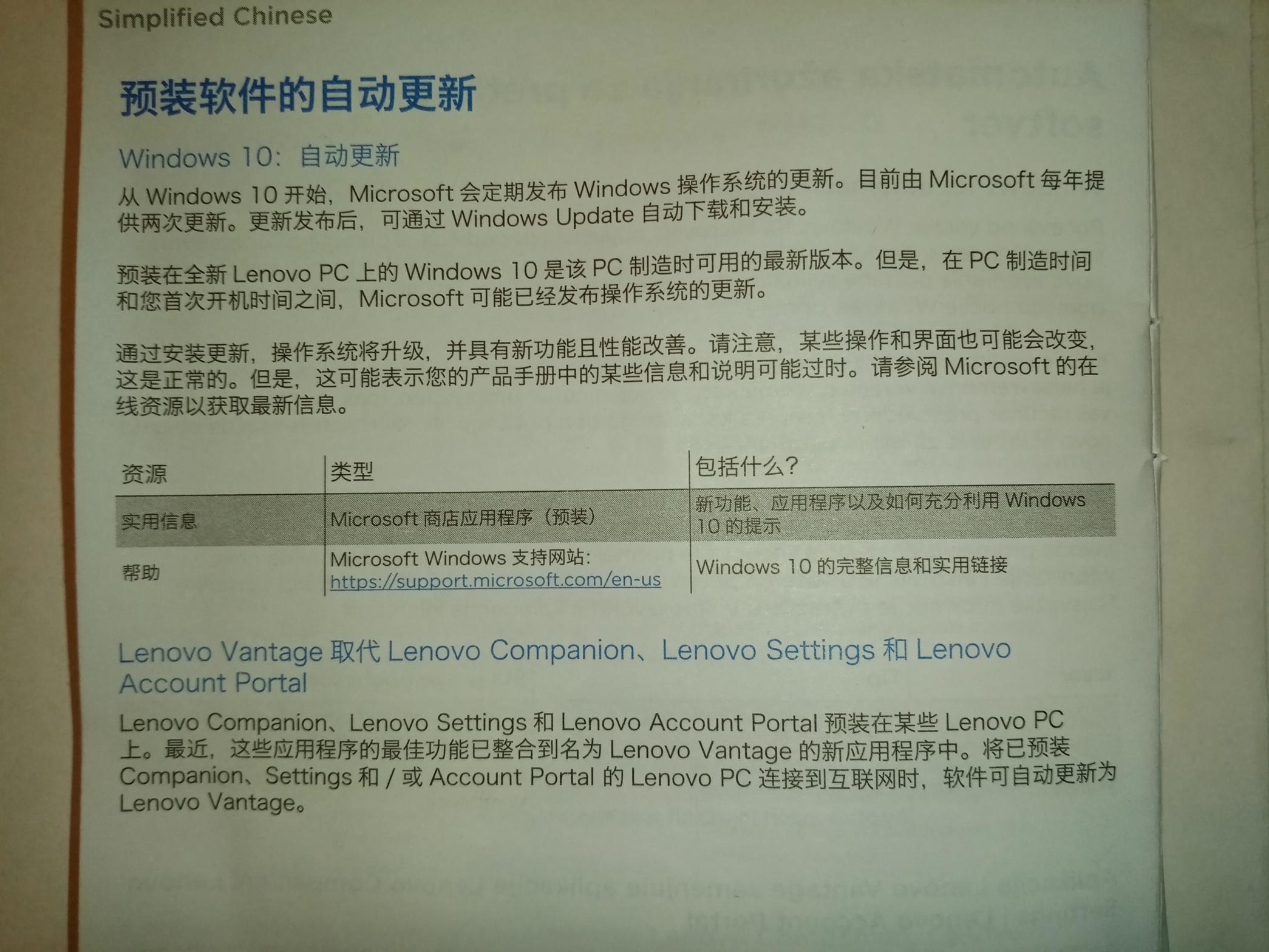 РесурсТипСодержимоеПолезная информацияПриложение Microsoft Store(предустановлено)Новые функции, приложения и советы по эффективному использованию Windows 10Справкавеб-сайте поддержки Microsoft Windows: http://support.microsoft.com/en-usПолные сведения о Windows 10 и полезные ссылки